     Plan pracy na miesiąc grudzień 2019 
          w grupie LISKÓW [6-latki]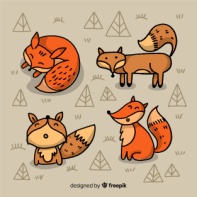 
Cele: rozwijanie sprawności fizycznej, motorycznej i manualnej, dbanie  o bezpieczeństwo , kształtowanie czynności samoobsługowych, 
          nawyków higienicznych i kulturalnych, rozwój  mowy i myślenia, kształtowanie umiejętności komunikacyjnych, społecznych, rozwój 
          emocjonalny,  wychowanie moralne,  wychowanie przez sztukę, edukacja matematyczna i przyrodnicza, ekologiczna, rozwijanie 
          percepcji i koordynacji wzrokowo-ruchowej, rozwijanie słuchu fonematycznego, przygotowanie do czytania i pisania, , wzmacnianie 
          więzi rodzinnych, kształtowanie poczucia przynależności terytorialnej i narodowej, wychowanie patriotyczne,
 Wszystkie treści i formy działań są dostosowane do potrzeb i możliwości dzieci objętych pomocą psychologiczno-pedagogiczną.ADAPTACJA budowanie przyjaznego kontaktu dzieci z rówieśnikami i dorosłymi opiekunami grupy, 
budowanie zaufania dzieci do dorosłych, wdrażanie dzieci do przestrzegania zasad bezpiecznego pobytu w przedszkolu i w ogrodziewykonywanie zadań organizacyjno-porządkowych obowiązujących w grupie przestrzeganie  zasad/umów społecznych regulujących relacje między dziećmi i dorosłymi INTEGRACJA  dzieci w grupie przedszkolnej•	zabawy wzmacniające poczucie przynależności dzieci do grupy•	zabawy/zadania służące integracji wszystkich członków grupy •	codzienne powitanie w kole, zaznaczanie się na liście obecności; •	celebrowanie urodzin dzieci ROZWÓJ SPOŁECZNYzachęcanie dzieci do wspólnej zabawy spontanicznejzorganizowane zabawy/zajęcia umożliwiające nawiązanie dzieciom kontaktu uczenie  dzieci wyrażania swoich potrzeb i emocji w sposób akceptowany społecznie;tworzenie przyjaznej atmosfery w grupie,  używanie zwrotów grzecznościowych 
w kontaktach społecznychzabawy ruchowe w parach i w grupie na bazie Ruchu rozwijającego Weroniki Sherbornezabawy  ruchowe „oryginal play”SAMODZIELNOŚĆwdrażanie dzieci do samodzielnego wykonywania czynności samoobsługowych w toalecie szatni, ogrodzie;samodzielne przygotowanie kanapek, nakładanie porcji obiadu, odnoszenie naczyń po posiłku do zmywalniROZWÓJ POZNAWCZY Cykl kalendarzowo-przyrodniczyGrudzień - wprowadzenie nazwy miesiąca;  aktywność plastyczna: kartka do indywidualnych rocznych kalendarzy Barbórka - święto górników - zajęcia o kopalni i pracy górników, oglądanie okazów węgla kamiennego, poznanie historii jego powstawania i rozmowa o wykorzystaniu węgla w  życiu oglądanie zdjęć oraz filmu na temat pracy w kopalni kiedyś i dzisiaj; wykonanie obrazka kopalni węglem rysunkowym, robienie czapek górniczych Mikołajki  - 6 grudnia - imieniny Mikołaja - rysowanie portretów Św. Mikołaja, pisanie do Niego listu z życzeniami i prośbami. Zima - powitanie nowej pory roku,  określanie stanów pogody i zjawisk atmosferycznych charakterystycznych dla zimy Boże Narodzenie - słuchanie historii Bożego Narodzenia, rozmowa z dziećmi 
 o tradycjach  i zwyczajach świątecznych;  wspólne ubieranie choinki, przygotowanie ozdób, 
 dekorowanie sali, robienie kartek świątecznych z  życzeniami, pieczenie pierniczków, 
 robienie szopki, nauka piosenki o Mikołaju, śpiewanie kolęd; uroczyste spotkanie ze 
 św. Mikołajem.Sylwester – pożegnanie Starego Roku i powitanie Nowego – zajęcia  o czasie

Wizyta w Szkole Podstawowej nr 202 przy ul. Bytnara 19 – oglądanie szkoły, udział w zajęciach 
I klasyEdukacja matematycznawprowadzenie  cyfr  0, 4,5 kształtowanie umiejętności dodawania i odejmowaniawprowadzenie liczebnika głównego 7, składniki liczby 7, aspekt porządkowy liczby 7nabywanie umiejętności porównywania zbiorów•	Rozwój mowy i myśleniaprowadzenie rozmów swobodnych i kierowanychopisywanie obrazka, określanie związków przyczynowo-skutkowych między elementami ilustracjiukładanie prostych historyjek obrazkowychsłuchanie bajek opowieści, legend, historii, wierszyków,nauka na pamięć krótkich rymowanek, wierszy , piosenekzabawy paluszkowezagadki•	Przygotowanie do czytania i pisaniaćwiczenia poprawnego wypowiadania się, budowania wielozdaniowej wypowiedzi; wyodrębnianie zdań w wypowiedzi, wyrazów w zdaniu, sylab w wyrazach, głosek w słowie; wystukiwanie usłyszanych rytmówzabawy w wysłuchiwanie dźwiękówwprowadzenie liter : g, G, y,  c, C, ćwiczenia globalnego czytania doskonalenie sprawności ruchowej podczas zabaw i zajęć zorganizowanych: ćwiczenia spostrzegawczości, koordynacji wzrokowo-ruchowej, ćwiczenia dłoni i palców, zapinanie guzików, suwaka, ćwiczenia graficzne: kreślenie linii pionowych, poziomych, skośnych, zabawy paluszkowe, zabawy z piłką, aktywność plastyczna, obrysowywanie konturów;•	Zmysły i otoczeniezajęcia ciszy / koncentracji uwagizajęcia słuchowe z neurologopedązajęcia na bazie programu "Aktywne słuchanie muzyki poważnej" wg Batii Straussudział w koncertach filharmonicznychzabawy materiałem zmysłowym ( pompony, woda, piasek, ciastolina, masa solna)•	Zabawy  z językiem angielskimzabawy  sprzyjające osłuchaniu się z językiem angielskim - poznawanie słów i zwrotów przydatnych w  czynnościach życia codziennego, grach i zabawach Powitanie na melodię: “Wszyscy są. Witam was” 
https://www.youtube.com/watch?v=h9wMpq8kqkA: 

We are here. Welcome all. 
This is time. Here we go. 
There is you. There is me. 
One two three.
Zabawa ruchowa „We’re going on a Santa hunt” (over, under, through):https://www.youtube.com/watch?v=84ULNR3Dw0M 
Piosenki z pokazywaniem: https://www.youtube.com/watch?v=tbbKjDjMDok, https://www.youtube.com/watch?v=FczqntFwb6k, https://www.youtube.com/watch?v=YqFP0NjoGY4
Prezentowe bingo: https://2.bp.blogspot.com/-QmuxPlTcSLo/WCyEHmnwFrI/AAAAAAAAPWY/HrqhhHbOEnIzqdQCPHbR67raLCCsNaElwCLcB/s1600/toys_BINGO.jpgLiczenie: 10 little Elves - https://www.youtube.com/watch?v=KzPNNAogq3w
Świąteczne piosenki tradycyjne: We wish a Merry Christmas https://www.youtube.com/watch?v=LrgYMoDtV0s, https://www.youtube.com/watch?v=Gfwjw-HnSq4, https://www.youtube.com/watch?v=Z0EDJqFSrwc•	Sprawność manualna zabawy manipulacyjne, konstrukcyjne, układanki, puzzle, koraliki, działania z pęsetą, pipetką, recepturkamiaktywność plastyczna wykorzystująca różnorodność technik i materiałów 
(m.in "Edukacja przez ruch" D. Dziamskiej)•	Gimnastyka (zabawy ogólnorozwojowe, kształtujące prawidłową postawę)•	Rytmika (zabawy umuzykalniające, nauka piosenek, zabaw muzyczno-ruchowych, tańce)Zajęcia kulinarne -  pieczenie pierniczków•	Zajęcia dodatkowe (popołudniowe): zabawy muzyczne DoReMi 
                                                                       Metoda Dobrego Startu wg M. Bogdanowicz